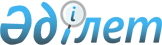 Об утверждении Положения государственного учреждения "Управления ветеринарного контроля Кызылординской области"
					
			Утративший силу
			
			
		
					Постановление Кызылординского областного акимата от 27 января 2015 года N 832. Зарегистрировано Департаментом юстиции Кызылординской области 02 февраля 2015 года N 4857. Утратило силу постановлением Кызылординского областного акимата от 27 ноября 2015 года N 232      Сноска. Утратило силу постановлением Кызылординского областного акимата от 27.11.2015 N 232 (вводится в действие со дня первого официального опубликования).

      В соответствии с Законом Республики Казахстан от 23 января 2001 года "О местном государственном управлении и самоуправлении в Республике Казахстан" и Законом Республики Казахстан от 1 марта 2011 года "О государственном имуществе" акимат Кызылординской области ПОСТАНОВЛЯЕТ:

      1. Утвердить прилагаемое Положение государственного учреждения "Управление ветеринарного контроля Кызылординской области".

      2. Государственному учреждению "Управление ветеринарного контроля Кызылординской области" принять меры, вытекающие из настоящего постановления. 

      3. Контроль за исполнением настоящего постановления возложить на заместителя акима Кызылординской области Кожаниязова С.С.

      4. Настоящее постановление вводится в действие со дня первого официального опубликования.

 Положение государственного учреждения "Управление ветеринарного контроля Кызылординской области" 1. Общие положения      1. Государственное учреждение "Управление ветеринарного контроля Кызылординской области" (далее - Управление) является государственным органом, осуществляющим руководство в сфере ветеринарии Кызылординской области, финансируемое из средств местного бюджета.

      2. Учредителем Управления является акимат Кызылординской области. Права субъекта права коммунальной собственности в отношении Управления осуществляет государственное учреждение "Управление финансов Кызылординской области".

      3. Управление осуществляет свою деятельность в соответствии с Конституцией и законами Республики Казахстан, актами Президента и Правительства Республики Казахстан, иными нормативными правовыми актами, а также настоящим Положением.

      4. Управление является юридическим лицом в организационно-правовой форме государственного учреждения, имеет печати и штампы со своим наименованием на государственном языке, бланки установленного образца, в соответствии с законодательством Республики Казахстан счета в органах казначейства.

      5. Управление вступает в гражданско-правовые отношения от собственного имени.

      6. Управление имеет право выступать стороной гражданско-правовых отношений от имени государства, если оно уполномочено на это в соответствии с законодательством.

      7. Управление по вопросам своей компетенции в установленном законодательством порядке принимает решения, оформляемые приказами руководителя Управления и другими актами, предусмотренными законодательством Республики Казахстан.

      8. Структура и лимит штатной численности Управления утверждаются в соответствии с действующим законодательством. 

      9. Местонахождение юридического лица: индекс 120003, Республика Казахстан, Кызылординская область, город Кызылорда, улица Бейбарыс султан, строение 1.

      10. Полное наименование государственного органа – государственное учреждение "Управление ветеринарного контроля Кызылординской области".

      11. Настоящее Положение является учредительным документом Управления.

      12. Финансирование деятельности Управления осуществляется из областного бюджета.

      13. Управлению запрещается вступать в договорные отношения с субъектами предпринимательства на предмет выполнения обязанностей, являющихся функциями Управления.

      Если Управлению законодательными актами предоставлено право осуществлять приносящую доходы деятельность, то доходы, полученные от такой деятельности, направляются в доход государственного бюджета.

      2. Миссия, основные задачи, функции, права и обязанности Управления

      14. Миссия Управления: реализация государственной политики в сфере ветеринарии.

      15. Задачи:

      1) защита животных от болезней и их лечение; 

      2) охрана здоровья населения от болезней, общих для животных и человека; 

      3) обеспечение ветеринарно-санитарной безопасности;

      4) охрана территории Республики Казахстан от заноса и распространения заразных и экзотических болезней животных из других государств; 

      5) контроль за безопасностью и качеством ветеринарных препаратов, кормов и кормовых добавок;

      6) разработка и использование средств и методов диагностики, борьбы с болезнями животных и обеспечения ветеринарно-санитарной безопасности; 

      7) предупреждение и ликвидация загрязнения окружающей среды при осуществлении физическими и юридическими лицами деятельности в области ветеринарии; 

      8) развитие ветеринарной науки, подготовка и повышение квалификации специалистов в области ветеринарии, физических и юридических лиц, осуществляющих предпринимательскую деятельность в области ветеринарии. 

      16. Функции:

      1) организация охраны здоровья населения от болезней, общих для животных и человека, совместно с уполномоченным государственным органом в области здравоохранения и осуществление взаимного обмена информацией;

      2) реализация государственной политики в области ветеринарии;

      3) принятие решений об установлении карантина или ограничительных мероприятий по представлению главного государственного ветеринарно-санитарного инспектора соответствующей территории в случае возникновения заразных болезней животных в двух и более районах, расположенных на территории области; 

      4) принятие решений о снятии ограничительных мероприятий или карантина по представлению главного государственного ветеринарно-санитарного инспектора соответствующей территории после проведения комплекса ветеринарных мероприятий по ликвидации очагов заразных болезней животных, возникших в двух и более районах, расположенных на территории данной области;

      5) лицензирование ветеринарно-санитарной экспертизы продукции и сырья животного происхождения в соответствии с законодательством Республики Казахстан о разрешениях и уведомлениях;

      6) вынесение решения о делении территории на зоны в порядке, установленном уполномоченным органом; 

      7) утверждение плана ветеринарных мероприятий по обеспечению ветеринарно-санитарной безопасности на территории соответствующей административно-территориальной единицы по согласованию с уполномоченным органом; 

      8) организация проведения ветеринарных мероприятий по обеспечению ветеринарно-санитарной безопасности на территории соответствующей административно-территориальной единицы; 

      9) организация хранения, транспортировки (доставки) ветеринарных препаратов по профилактике особо опасных болезней животных, за исключением республиканского запаса ветеринарных препаратов, местным исполнительным органам районов (городов областного значения); 

      10) осуществление государственного закупа услуг по транспортировке (доставке) изделий (средств) и атрибутов для проведения идентификации сельскохозяйственных животных, изготовлению ветеринарного паспорта;

      11) определение потребности в изделиях (средствах) и атрибутах для проведения идентификации сельскохозяйственных животных и передача информации в процессинговый центр;

      12) организация ведения базы данных по идентификации сельскохозяйственных животных;

      13) присвоение учетных номеров объектам производства, осуществляющим выращивание животных, заготовку (убой), хранение, переработку и реализацию животных, продукции и сырья животного происхождения, а также организациям по производству, хранению и реализации ветеринарных препаратов, кормов и кормовых добавок;

      14) организация и осуществление государственного ветеринарно-санитарного контроля и надзора за соблюдением физическими и юридическими лицами законодательства Республики Казахстан в области ветеринарии в пределах соответствующей административно-территориальной единицы;

      15) проведение обследования эпизоотических очагов в случае их возникновения;

      16) организация и осуществление государственного ветеринарно-санитарного контроля и надзора за выполнением требований, установленных техническими регламентами, в порядке, предусмотренном законодательством Республики Казахстан в пределах соответствующей административно-территориальной единицы;

      17) выдача акта эпизоотологического обследования;

      18) осуществление государственного ветеринарно-санитарного контроля и надзора на предмет соблюдения требований законодательства Республики Казахстан в области ветеринарии:

      на объектах внутренней торговли;

      на объектах производства, осуществляющих выращивание животных, заготовку (убой), хранение, переработку и реализацию животных, продукции и сырья животного происхождения, а также в организациях по хранению и реализации ветеринарных препаратов, кормов и кормовых добавок (за исключением связанных с импортом и экспортом);

      у лиц, осуществляющих предпринимательскую деятельность в области ветеринарии, за исключением производства ветеринарных препаратов;

      при транспортировке (перемещении), погрузке, выгрузке перемещаемых (перевозимых) объектов в пределах соответствующей административно-территориальной единицы, за исключением их экспорта (импорта) и транзита;

      на всех видах транспортных средств, по всем видам тары, упаковочных материалов, которые могут быть факторами передачи возбудителей болезней животных, за исключением экспорта (импорта) и транзита;

      на скотопрогонных трассах, маршрутах, территориях пастбищ и водопоя животных, по которым проходят маршруты транспортировки (перемещения);

      на территориях, в производственных помещениях и за деятельностью физических и юридических лиц, выращивающих, хранящих, перерабатывающих, реализующих или использующих перемещаемые (перевозимые) объекты, за исключением экспорта (импорта) и транзита;

      19) осуществление государственного ветеринарно-санитарного контроля и надзора за соблюдением зоогигиенических и ветеринарных (ветеринарно-санитарных) требований при размещении, строительстве, реконструкции и вводе в эксплуатацию скотомогильников (биотермических ям), объектов государственного ветеринарно-санитарного контроля и надзора, связанных с содержанием, разведением, использованием, производством, заготовкой (убоем), хранением, переработкой и реализацией, а также при транспортировке (перемещении) перемещаемых (перевозимых) объектов;

      20) составление акта государственного ветеринарно-санитарного контроля и надзора в отношении физических и юридических лиц;

      21) свод, анализ ветеринарного учета и отчетности и их представление в уполномоченный орган;

      22) осуществление государственного закупа ветеринарных препаратов по профилактике и диагностике энзоотических болезней животных, услуг по их профилактике и диагностике, организация их хранения и транспортировки (доставки) местным исполнительным органам районов (городов областного значения); 

      23) обеспечение выполнения ветеринарных мероприятий по профилактике, отбору проб биологического материала и доставке их для диагностики особо опасных болезней животных по перечню, утвержденному уполномоченным органом, а также энзоотических и других болезней животных;

      24) организация и проведение просветительской работы среди населения по вопросам ветеринарии;

      25) организация проведения мероприятий по идентификации сельскохозяйственных животных;

      26) участие в государственных комиссиях по приему в эксплуатацию объектов производства, осуществляющих выращивание животных, заготовку (убой), хранение, переработку и реализацию животных, продукции и сырья животного происхождения, а также организаций по производству, хранению и реализации ветеринарных препаратов, кормов и кормовых добавок;

      27) утверждение перечня энзоотических болезней животных, профилактика и диагностика которых осуществляются за счет бюджетных средств;

      28) контроль и надзор за деятельностью физических и юридических лиц по выполнению требований законодательства Республики Казахстан в области ветеринарии, за исключением деятельности, связанной с производством ветеринарных препаратов и кормовых добавок, импортом, экспортом, транзитом перемещаемых (перевозимых) объектов; 

      29) распределение, контроль и надзор за хранением, транспортировкой (доставкой) и использованием закупленных по бюджетным программам ветеринарных препаратов, за исключением республиканского запаса; 

      30) ведение ветеринарного учета и отчетности и представление их в порядке, установленном законодательством Республики Казахстан в области ветеринарии; 

      31) контроль и надзор за выполнением ветеринарных мероприятий; 

      32) контроль и надзор безопасности объектов государственного ветеринарно-санитарного контроля и надзора, ветеринарно-санитарной обстановки; выявление и установление причин и условий возникновения и распространения болезней животных и их пищевых отравлений; 

      33) контроль и надзор за проведением идентификации сельскохозяйственных животных; 

      34) рассмотрение дел об административных правонарушениях в соответствии с законодательными актами Республики Казахстан;

      35) внесение в местный представительный орган области для утверждения правил содержания животных, правил содержания и выгула собак и кошек, правил отлова и уничтожения бродячих собак и кошек, предложений по установлению границ санитарных зон содержания животных.

      17. Права и обязанности:

      1) выступать стороной гражданско-правовых отношений от имени государства, если оно уполномочено на это в соответствии с законодательством;

      2) выносить решение о приостановлении или инициировать отзыв лицензий юридических и физических лиц, осуществляющих предпринимательскую деятельность в области ветеринарии, в случаях нарушения ими установленных ветеринарно-санитарных требований и нормативов, в установленном законодательством порядке;

      3) координировать деятельность районных, городских акиматов в области ветеринарии;

      4) вносить предложение о создании в установленном порядке чрезвычайной противоэпизоотической комиссии;

      5) проведение мероприятий за счет чрезвычайного резерва Правительства Республики Казахстан и за счет резерва на неотложные затраты;

      6) осуществлять иные права, не противоречащие законодательству Республики Казахстан.

 3. Организация деятельности Управления.      18. Руководство Управления осуществляется первым руководителем, который несет персональную ответственность за выполнение возложенных на Управление задач и осуществление им своих функций.

      19. Первый руководитель Управления назначается на должность и освобождается от должности акимом области.

      20. Первый руководитель Управления имеет заместителя, который назначается на должность и освобождается от должности в соответствии с законодательством Республики Казахстан. 

      21. Полномочия первого руководителя Управления:

      1) первый руководитель Управления является главным государственным ветеринарным врачом области; 

      2) в процессе реализации своих полномочий отчитывается акиму области и курирующему заместителю акима области;

      3) определяет обязанности и полномочия своего заместителя и руководителей отделов;

      4) назначает и освобождает от должности сотрудников;

      5) в установленном законодательством порядке осуществляет поощрение сотрудников;

      6) в установленном законодательством порядке налагает дисциплинарные взыскания на сотрудников;

      7) в пределах своей компетенции издает приказы, дает указания, подписывает служебную и финансовую документацию;

      8) утверждает положения отделов;

      9) без доверенности представляет Управление в государственных органах и иных организациях;

      10) принимает необходимые меры по противодействию коррупции и несет персональную ответственность за неприятие антикоррупционных мер;

      11) осуществляет иные полномочия в соответствии с законодательством Республики Казахстан. 

      Исполнение полномочий первого руководителя Управления в период его отсутствия осуществляется лицом, его замещающим в соответствии с действующим законодательством.

      22. Первый руководитель определяет полномочия своего заместителя в соответствии с действующим законодательством.

      23. Аппарат Управления возглавляется руководителем Управления, назначаемым на должность и освобождаемым от должности в соответствии с действующим законодательством Республики Казахстан.

      24. Режим работы Управления:

      понедельник - пятница с 9.00 часов до 19.00 часов, обеденный перерыв с 13.00 часов до 15.00 часов, выходные дни: суббота - воскресенье.

 4. Имущество Управления      25. Управление может иметь на праве оперативного управления обособленное имущество в случаях, предусмотренных законодательством.

      Имущество Управления формируется за счет имущества, переданного ему собственником, а также имущества (включая денежные доходы), приобретенного в результате собственной деятельности и иных источников, не запрещенных законодательством Республики Казахстан.

      26. Имущество, закрепленное за Управлением, относится к областной коммунальной собственности.

      27. Управление не вправе самостоятельно отчуждать или иным способом распоряжаться закрепленным за ним имуществом и имуществом, приобретенным за счет средств, выданных ему по плану финансирования, если иное не установлено законодательством.

 5. Реорганизация и упразднение Управления      28. Реорганизация и упразднение Управления осуществляются в соответствии с законодательством Республики Казахстан.

      Использование имущества в случае ликвидации Управления осуществляется в соответствии с законодательством Республики Казахстан.


					© 2012. РГП на ПХВ «Институт законодательства и правовой информации Республики Казахстан» Министерства юстиции Республики Казахстан
				
      Аким Кызылординской области

К. Кушербаев
Утверждено
постановлением акимата
Кызылординской области
от "27" января 2015 года № 832